О внесении изменений в Постановление администрации города Канска от 28.02.2013 № 260 На основании протеста Канской межрайонной от 18.03.2021 № 7-02-2021, руководствуясь ст. 30, 35 Устава города Канска, ПОСТАНОВЛЯЮ:Внести в приложение к Постановлению администрации г. Канска от 28.02.2013 № 260 «Об утверждении Примерного положения об оплате и стимулировании труда работников отрасли молодежной политики города Канска» (далее - Положение) следующие изменения:В абзацах 1, 2, 3, 4 пункта 4.12 Положения исключить слова «компенсационного и». 2. Опубликовать настоящее постановление в газете «Канский вестник», разместить на официальном сайте муниципального образования город Канск в сети Интернет.3.  Контроль за исполнением настоящего Постановления возложить на заместителя главы города по экономике и финансам Е.Н. Лифанскую, заместителя главы города по социальной политике Ю.А. Ломову.	4.  Постановление вступает в силу со дня его официального опубликования и распространяется на правоотношения, возникшие с 01.01.2021.Глава города Канска					А.М. Береснев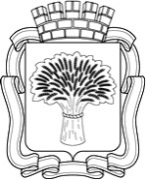 Российская ФедерацияАдминистрация города Канска
Красноярского краяПОСТАНОВЛЕНИЕРоссийская ФедерацияАдминистрация города Канска
Красноярского краяПОСТАНОВЛЕНИЕРоссийская ФедерацияАдминистрация города Канска
Красноярского краяПОСТАНОВЛЕНИЕРоссийская ФедерацияАдминистрация города Канска
Красноярского краяПОСТАНОВЛЕНИЕ27.04.2021г.№349